Publicado en Ciudad de México  el 27/11/2017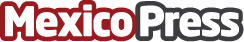 Alianza de Fundación Gigante en apoyo de Proyectos productivos en Oaxaca  En coordinación con la Organización Obras Educativas, Fundación Gigante apoya a las comunidades del sur de nuestro paísDatos de contacto:FWD CONSULTORES SCNota de prensa publicada en: https://www.mexicopress.com.mx/alianza-de-fundacion-gigante-en-apoyo-de Categorías: Industria Alimentaria Solidaridad y cooperación Oaxaca http://www.mexicopress.com.mx